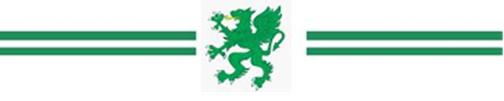 SOMERSET COUNTY SENIOR LADIES GOLF ASSOCIATIONOCTOBER  AGM, 9 HOLE BOWMAKER AND PRESIDENT’S PUTTING COMPETITIONThursday 17 October 2024 at Taunton & Pickeridge Golf ClubThursday 17 October 2024 at Taunton & Pickeridge Golf ClubThursday 17 October 2024 at Taunton & Pickeridge Golf ClubThursday 17 October 2024 at Taunton & Pickeridge Golf ClubThursday 17 October 2024 at Taunton & Pickeridge Golf ClubENTER IN TEAMS OF 3 for a 9 hole Bowmaker & Putting CompetitionENTER IN TEAMS OF 3 for a 9 hole Bowmaker & Putting CompetitionENTER IN TEAMS OF 3 for a 9 hole Bowmaker & Putting CompetitionENTER IN TEAMS OF 3 for a 9 hole Bowmaker & Putting CompetitionENTER IN TEAMS OF 3 for a 9 hole Bowmaker & Putting CompetitionFirst tee time:  To be confirmedFirst tee time:  To be confirmedFirst tee time:  To be confirmedFirst tee time:  To be confirmedFirst tee time:  To be confirmedClosing Date:  15 August 2024 – No refunds after this dateClosing Date:  15 August 2024 – No refunds after this dateClosing Date:  15 August 2024 – No refunds after this dateClosing Date:  15 August 2024 – No refunds after this dateClosing Date:  15 August 2024 – No refunds after this dateName:Club:CDH No:CDH No:Address:EmailMobile:Tel No:Tel No:Tel No:Partner 1Club:CDH No:CDH No:Partner 2Club:CDH No:Buggies:Click on:  somersetladiesgolf.org  to check on rulesClick on:  somersetladiesgolf.org  to check on rulesClick on:  somersetladiesgolf.org  to check on rulesClick on:  somersetladiesgolf.org  to check on rulesEntry Fee:£45 per team£45 per team£45 per team£45 per teamPayment:BACs to :  Somerset County Senior Ladies Golf AssocSort Code:  30-18-88Account No: 26320868Ref:  TPGC + surnameBACs to :  Somerset County Senior Ladies Golf AssocSort Code:  30-18-88Account No: 26320868Ref:  TPGC + surnameBACs to :  Somerset County Senior Ladies Golf AssocSort Code:  30-18-88Account No: 26320868Ref:  TPGC + surnameBACs to :  Somerset County Senior Ladies Golf AssocSort Code:  30-18-88Account No: 26320868Ref:  TPGC + surnameEmail to:If you have any queries please contact Competition SecretaryIf you have any queries please contact Competition SecretaryIf you have any queries please contact Competition SecretaryIf you have any queries please contact Competition SecretaryPost to:Mrs J Harries, c/o Burnham & Berrow GC, St Christophers Way, Burnham-on-Sea TA8 2PEMrs J Harries, c/o Burnham & Berrow GC, St Christophers Way, Burnham-on-Sea TA8 2PEMrs J Harries, c/o Burnham & Berrow GC, St Christophers Way, Burnham-on-Sea TA8 2PEMrs J Harries, c/o Burnham & Berrow GC, St Christophers Way, Burnham-on-Sea TA8 2PE